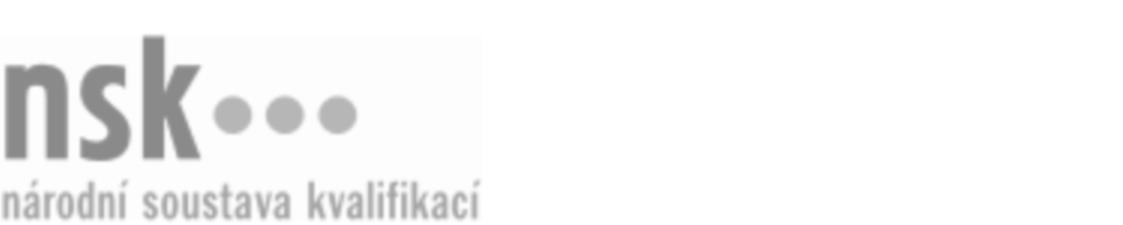 Kvalifikační standardKvalifikační standardKvalifikační standardKvalifikační standardKvalifikační standardKvalifikační standardKvalifikační standardKvalifikační standardStavební truhlář/truhlářka (kód: 33-002-H) Stavební truhlář/truhlářka (kód: 33-002-H) Stavební truhlář/truhlářka (kód: 33-002-H) Stavební truhlář/truhlářka (kód: 33-002-H) Stavební truhlář/truhlářka (kód: 33-002-H) Stavební truhlář/truhlářka (kód: 33-002-H) Stavební truhlář/truhlářka (kód: 33-002-H) Autorizující orgán:Ministerstvo průmyslu a obchoduMinisterstvo průmyslu a obchoduMinisterstvo průmyslu a obchoduMinisterstvo průmyslu a obchoduMinisterstvo průmyslu a obchoduMinisterstvo průmyslu a obchoduMinisterstvo průmyslu a obchoduMinisterstvo průmyslu a obchoduMinisterstvo průmyslu a obchoduMinisterstvo průmyslu a obchoduMinisterstvo průmyslu a obchoduMinisterstvo průmyslu a obchoduSkupina oborů:Zpracování dřeva a výroba hudebních nástrojů (kód: 33)Zpracování dřeva a výroba hudebních nástrojů (kód: 33)Zpracování dřeva a výroba hudebních nástrojů (kód: 33)Zpracování dřeva a výroba hudebních nástrojů (kód: 33)Zpracování dřeva a výroba hudebních nástrojů (kód: 33)Zpracování dřeva a výroba hudebních nástrojů (kód: 33)Týká se povolání:Stavební truhlářStavební truhlářStavební truhlářStavební truhlářStavební truhlářStavební truhlářStavební truhlářStavební truhlářStavební truhlářStavební truhlářStavební truhlářStavební truhlářKvalifikační úroveň NSK - EQF:333333Odborná způsobilostOdborná způsobilostOdborná způsobilostOdborná způsobilostOdborná způsobilostOdborná způsobilostOdborná způsobilostNázevNázevNázevNázevNázevÚroveňÚroveňOrientace v technické dokumentaci stavební a stavebně-truhlářského výrobkuOrientace v technické dokumentaci stavební a stavebně-truhlářského výrobkuOrientace v technické dokumentaci stavební a stavebně-truhlářského výrobkuOrientace v technické dokumentaci stavební a stavebně-truhlářského výrobkuOrientace v technické dokumentaci stavební a stavebně-truhlářského výrobku33Zpracování výrobního výkresu okna a dveří, včetně výpočtů a rozpisu materiáluZpracování výrobního výkresu okna a dveří, včetně výpočtů a rozpisu materiáluZpracování výrobního výkresu okna a dveří, včetně výpočtů a rozpisu materiáluZpracování výrobního výkresu okna a dveří, včetně výpočtů a rozpisu materiáluZpracování výrobního výkresu okna a dveří, včetně výpočtů a rozpisu materiálu33Zpracování výrobního výkresu příček, vestavěného nábytku, včetně výpočtů a rozpisu materiáluZpracování výrobního výkresu příček, vestavěného nábytku, včetně výpočtů a rozpisu materiáluZpracování výrobního výkresu příček, vestavěného nábytku, včetně výpočtů a rozpisu materiáluZpracování výrobního výkresu příček, vestavěného nábytku, včetně výpočtů a rozpisu materiáluZpracování výrobního výkresu příček, vestavěného nábytku, včetně výpočtů a rozpisu materiálu33Zpracování výrobního výkresu obkladů, schodišť a podlah, včetně výpočtů a rozpisu materiáluZpracování výrobního výkresu obkladů, schodišť a podlah, včetně výpočtů a rozpisu materiáluZpracování výrobního výkresu obkladů, schodišť a podlah, včetně výpočtů a rozpisu materiáluZpracování výrobního výkresu obkladů, schodišť a podlah, včetně výpočtů a rozpisu materiáluZpracování výrobního výkresu obkladů, schodišť a podlah, včetně výpočtů a rozpisu materiálu33Volba materiálů, technologických postupů, nástrojů, strojů a zařízení, organizace práce při zhotovování oken a dveříVolba materiálů, technologických postupů, nástrojů, strojů a zařízení, organizace práce při zhotovování oken a dveříVolba materiálů, technologických postupů, nástrojů, strojů a zařízení, organizace práce při zhotovování oken a dveříVolba materiálů, technologických postupů, nástrojů, strojů a zařízení, organizace práce při zhotovování oken a dveříVolba materiálů, technologických postupů, nástrojů, strojů a zařízení, organizace práce při zhotovování oken a dveří33Volba materiálů, technologických postupů, nástrojů, strojů a zařízení, organizace práce při výrobě a kompletaci příček a vestavěného nábytkuVolba materiálů, technologických postupů, nástrojů, strojů a zařízení, organizace práce při výrobě a kompletaci příček a vestavěného nábytkuVolba materiálů, technologických postupů, nástrojů, strojů a zařízení, organizace práce při výrobě a kompletaci příček a vestavěného nábytkuVolba materiálů, technologických postupů, nástrojů, strojů a zařízení, organizace práce při výrobě a kompletaci příček a vestavěného nábytkuVolba materiálů, technologických postupů, nástrojů, strojů a zařízení, organizace práce při výrobě a kompletaci příček a vestavěného nábytku33Volba materiálů, technologických postupů, nástrojů, strojů a zařízení, organizace práce při zhotovování a montáži obkladů, schodišť a podlahVolba materiálů, technologických postupů, nástrojů, strojů a zařízení, organizace práce při zhotovování a montáži obkladů, schodišť a podlahVolba materiálů, technologických postupů, nástrojů, strojů a zařízení, organizace práce při zhotovování a montáži obkladů, schodišť a podlahVolba materiálů, technologických postupů, nástrojů, strojů a zařízení, organizace práce při zhotovování a montáži obkladů, schodišť a podlahVolba materiálů, technologických postupů, nástrojů, strojů a zařízení, organizace práce při zhotovování a montáži obkladů, schodišť a podlah33Obrábění a spojování materiálů ze dřeva, plastu, kovůObrábění a spojování materiálů ze dřeva, plastu, kovůObrábění a spojování materiálů ze dřeva, plastu, kovůObrábění a spojování materiálů ze dřeva, plastu, kovůObrábění a spojování materiálů ze dřeva, plastu, kovů33Výroba a montáž oken a dveří včetně osazování kováníVýroba a montáž oken a dveří včetně osazování kováníVýroba a montáž oken a dveří včetně osazování kováníVýroba a montáž oken a dveří včetně osazování kováníVýroba a montáž oken a dveří včetně osazování kování33Výroba a montáž příček a vestavěného nábytkuVýroba a montáž příček a vestavěného nábytkuVýroba a montáž příček a vestavěného nábytkuVýroba a montáž příček a vestavěného nábytkuVýroba a montáž příček a vestavěného nábytku33Výroba a montáž obkladů, schodišť a podlahVýroba a montáž obkladů, schodišť a podlahVýroba a montáž obkladů, schodišť a podlahVýroba a montáž obkladů, schodišť a podlahVýroba a montáž obkladů, schodišť a podlah33Povrchová úprava stavebně truhlářských výrobkůPovrchová úprava stavebně truhlářských výrobkůPovrchová úprava stavebně truhlářských výrobkůPovrchová úprava stavebně truhlářských výrobkůPovrchová úprava stavebně truhlářských výrobků33Kontrola, balení a expedice truhlářských výrobků a materiálůKontrola, balení a expedice truhlářských výrobků a materiálůKontrola, balení a expedice truhlářských výrobků a materiálůKontrola, balení a expedice truhlářských výrobků a materiálůKontrola, balení a expedice truhlářských výrobků a materiálů33Zaznamenávání technických údajů a výsledků práceZaznamenávání technických údajů a výsledků práceZaznamenávání technických údajů a výsledků práceZaznamenávání technických údajů a výsledků práceZaznamenávání technických údajů a výsledků práce33Nakládání s odpadem z truhlářské výrobyNakládání s odpadem z truhlářské výrobyNakládání s odpadem z truhlářské výrobyNakládání s odpadem z truhlářské výrobyNakládání s odpadem z truhlářské výroby33Stavební truhlář/truhlářka,  28.03.2024 20:52:10Stavební truhlář/truhlářka,  28.03.2024 20:52:10Stavební truhlář/truhlářka,  28.03.2024 20:52:10Stavební truhlář/truhlářka,  28.03.2024 20:52:10Strana 1 z 2Strana 1 z 2Kvalifikační standardKvalifikační standardKvalifikační standardKvalifikační standardKvalifikační standardKvalifikační standardKvalifikační standardKvalifikační standardPlatnost standarduPlatnost standarduPlatnost standarduPlatnost standarduPlatnost standarduPlatnost standarduPlatnost standarduStandard je platný od: 21.10.2022Standard je platný od: 21.10.2022Standard je platný od: 21.10.2022Standard je platný od: 21.10.2022Standard je platný od: 21.10.2022Standard je platný od: 21.10.2022Standard je platný od: 21.10.2022Stavební truhlář/truhlářka,  28.03.2024 20:52:10Stavební truhlář/truhlářka,  28.03.2024 20:52:10Stavební truhlář/truhlářka,  28.03.2024 20:52:10Stavební truhlář/truhlářka,  28.03.2024 20:52:10Strana 2 z 2Strana 2 z 2